       42/2011………………….						    znak sprawy							OGŁOSZENIE O ZAMÓWIENIUZapytanie ofertoweZamawiający - Zabytkowa Kopalnia Węgla Kamiennego „Guido” w Zabrzu, ul. 3 Maja 93, 
41-800 Zabrze, realizując zasadę konkurencyjności zaprasza zainteresowanych Wykonawców do przedstawienia oferty cenowej na usługę mobilnego internetu w ramach zadania pn.:„Świadczenie usługi mobilnego Internetu dla Zabytkowej Kopalnia Węgla Kamiennego GUIDO w Zabrzu”Postępowanie o udzielenie zamówienia prowadzone na podstawie art. 4 pkt.8 Ustawy z dnia 29  stycznia 2004 r. – Prawo zamówień publicznych (Dz.U. z 2010r. Nr 113, poz. 759 z późn. zm.) zwanej dalej  „Pzp”, do przedmiotowego postępowania nie stosuje się przepisów przytoczonej ustawy.Nazwa (firma) oraz adres ZamawiającegoZabytkowa Kopalnia Węgla Kamiennego „Guido” w Zabrzu ul. 3 Maja 93, 41-800 ZabrzeTelefon: (032) 271 40 77Faks: (032)  271 48 59NIP: 648-26-176-23Strona internetowa: www.kopalniaguido.plGodziny urzędowania: poniedziałek- piątek 800-1530II. Opis przedmiotu zamówieniaPrzedmiotem zamówienia jest świadczenie, w siedzibie Zamawiającego, usługi mobilnego internetu wraz z zakupem 6 modemów.Termin wykonania zamówienia: świadczenia usługi mobilnego internetu - od dnia podpisania umowy, przez 24 miesiące, nie później niż do 31.12.2013r.,dostarczenia modemów -  w terminie 7 dni od dnia podpisania umowyWarunkiem wyboru oferty najkorzystniejszej będzie wykazanie się przez wykonawcę zasięgiem w niżej wymienionych lokalizacjach tj.: Dąbrowa Górnicza – centrum, wieś Pogwizdów – woj. śląskie,  powiat cieszyński, gmina Hażlach, Ruda Śląska i Katowice. Badanie zostanie przeprowadzone przez pracownika ZKWK GUIDO, na sprzęcie dostarczonym przez wykonawcę (zgodnym funkcjonalnie z HUAWEI E5832s). O terminie badania Wykonawcy zostaną wcześniej poinformowani. III. Do bezpośredniego kontaktowania się z Wykonawcami wyznaczono:- Sebastiana Magdę – Tel./fax  (032)  271 40 77IV. Termin związania ofertą.1. Wykonawca jest związany ofertą przez okres 30 dni od dnia składania ofert.2. Oferta musi być złożona w formie pisemnej.3. Oferta musi być złożona w języku polskim.4. Cena oferty musi być podana w PLN cyframi i słownie, do dwóch miejsc po przecinku.V. Miejsce oraz termin składania i otwarcia ofert1. Oferta musi być złożona w zamkniętym, nieprzejrzystym opakowaniu, na którym należy napisać nazwę i adres Zamawiającego, nazwę zamówienia, nazwę i dokładny adres Wykonawcy.2. Ofertę należy składać na adres Zamawiającego:Zabytkowa Kopalnia Węgla Kamiennego „GUIDO” w Zabrzu, ul. 3 Maja 93, 41-800 Zabrze,Sekretariat pok. 26.3. Termin składania ofert upływa do dnia 22 - 12 - 2011 r. o godz. 10.004. Otwarcie ofert nastąpi w dniu 22 - 12 - 2011 r. o godz. 10:15 w siedzibie zamawiającego.5. Wykonawca ponosi wszystkie koszty związane z przygotowaniem i złożeniem oferty.VI. Opis sposobu obliczenia ceny.  1. Cena – należy przez to rozumieć cenę w rozumieniu art. 3 ust. 1 pkt 1 ustawy z dnia 5 lipca 2001 r. 
o cenach (Dz.U. Nr 97, poz. 1050, z 2002 r. Nr 144, poz. 1204 oraz z 2003 r. Nr 137, poz. 1302).2. Cenę oferty stanowi suma wartości wszystkich jej elementów, zawierająca wszystkie koszty niezbędne do wykonania zamówienia. Wszystkie ceny określone przez Wykonawcę są obowiązujące w okresie ważności umowy i nie ulegną zmianie. 3. Cenę oferty należy obliczyć na podstawie Formularza Cenowego - Załącznika nr 4, uwzględniając wszystkie wymagania Zamawiającego. Cena oferty i  jej elementy oraz ceny jednostkowe, muszą być wyrażone w złotych polskich z dokładnością  do dwóch miejsc po przecinku (groszy).VII. Opis kryteriów i sposób dokonywania oceny ofert.Przy wyborze najkorzystniejszej oferty Zamawiający będzie kierował się następującym kryterium oceny: Cena brutto oferty - 100%2. Za najkorzystniejszą ofertę w danej części zostanie uznana oferta z najniższą ceną.VIII. Informacja o wyborze oferty. Informację o wyborze oferty najkorzystniejszej wraz z cenami brutto wszystkich Wykonawców, którzy złożą ofertę, zostanie zamieszczona na stronie internetowej Zamawiającego.IX. Dokumenty wymagane od Wykonawcy.Wykonawca składa następujące dokumenty:Formularz OfertowyFormularz CenowyX. Załączniki.Istotne postanowienia umowy - załącznik nr 1Formularz Ofertowy – załącznik nr 3.Formularz Cenowy – załącznik nr 4.ZKWK „GUIDO” w ZabrzuDyrektorBartłomiej SzewczykZałącznik nr 1ISTOTNE POSTANOWIENIA UMOWYPrzedmiot umowy:Wykonawca oświadcza, iż wszystkie artykuły objęte niniejszą umową są artykułami wolnymi od wad, kompletnymi i najwyższej jakości.Czas trwania umowy:Umowa zostaje zawarta na okres od dnia podpisania umowy …. - …. – 2011 roku  do 31.12.2013 r.Miejsce i warunki realizacji umowy:Wykonawca jest zobowiązany do dostarczenia modemów w terminie 7 dni od podpisania umowy.Dostawa zrealizowana będzie w terminie od poniedziałku do piątku w godzinach od 800 do 1400. Dokładny termin dostawy uzgodniony będzie pomiędzy Wykonawcą a Zamawiającym telefonicznie.Dowodem zrealizowania dostawy będzie pisemne potwierdzenie na kopii faktury, dokonane przez upoważnionego pracownika Zamawiającego po sprawdzeniu ilości, rodzaju i kompletności artykułów.W przypadku niezgodności asortymentu, ilości lub jakości, Wykonawca winien niezwłocznie nie później niż w terminie 3 dni roboczych, dostarczyć na własny koszt towar zgodny z zamówieniem. Zamawiający przyjmie fakturę VAT dopiero po dostarczeniu artykułów zgodnych z zamówieniem.Wartość umowy:Wykonawca oświadcza, że ceny są stałe przez cały okres obowiązywania niniejszej umowy, nie podlegają negocjacji i waloryzacji oraz zawierają wszelkie koszty związane z realizacją umowy, w tym koszty transportu, ubezpieczenia na czas transportu. Kopia Formularza Cenowego stanowi załącznik do umowy.Podstawą rozliczeń finansowych będzie ilość zamówionych artykułów biurowych w cenie określonej w formularzu cenowym.Warunki płatności:Rozliczenie za przedmiot umowy odbywać się będzie fakturami VAT za wykonane  usługi i wykonaną dostawę, po ich odbiorze przez Zamawiającego.Za termin zapłaty uznaje się dzień, w którym Zamawiający polecił swojemu bankowi przelać na wskazane konto kwotę wynikającą z prawidłowo wystawionej faktury.Gwarancje, reklamacje:W razie dostarczenia artykułów wadliwych bądź o obniżonej jakości, Zamawiający zażąda od Wykonawcy wymiany artykułów w ciągu 3 dni roboczych od powiadomienia na artykuły właściwe jakościowo. W razie odmowy wymiany artykułów na właściwe, w razie bezskutecznego upływu terminu lub w razie kolejnej dostawy artykułów niewłaściwych jakościowo, Zamawiający może odstąpić od umowy z winy Wykonawcy.Wykonawca jest zobowiązany do uznania reklamacji wad ukrytych dostarczonych towarów i bezzwłocznej wymiany towarów wadliwych.Wykonawca udziela 12 miesięcznej gwarancji na dostarczone artykuły biurowe, licząc                     od dnia odbioru, za wyjątkiem artykułów, które posiadają określoną przez producenta gwarancję dłuższą niż 12 miesięcy.Integralną część umowy stanowią:Załącznik nr 1 – kopia formularza ofertowegoZałącznik nr 2 – kopia formularza cenowegoZałącznik Nr 2…………………………………….. Pieczęć firmowa Wykonawcy			Zabytkowa Kopalnia Węgla Kamiennego
„Guido” w Zabrzu                                                                      	ul. 3 Maja 93                                                                      	41-800 ZabrzeF O R M U L A R Z     O F E R T O W Y1 . Dane WykonawcyNazwa Wykonawcy : ……………..…………………..…….….………..……………………………Siedziba : …………..…………………………………..……………….………...…………….…..…Regon : …………………………………....……… NIP : ..……….….….…………………………..Numer konta bankowego : …………………………….……..……………..……………………….Telefon : …………………………………….…… Fax: ……………………………………………...2 . Cena ofertyPrzystępując do postępowania o udzielenie zamówienia o wartości poniżej 14 000 euro, na zadanie pn.: „Świadczenie usługi mobilnego Internetu dla Zabytkowej Kopalnia Węgla Kamiennego GUIDO w Zabrzu”, oferuję cenę za wykonanie zamówienia: netto ........................................................... zł, podatek ……...….. % VAT, tj. kwota ………...zł,brutto ................................. zł, słownie złotych: ……………………….…………………………..3 . Warunki realizacji zamówienia oraz oświadczenia:Deklarujemy następujące warunki realizacji zamówienia:Zapewniamy wykonanie zamówienia:świadczenia usługi mobilnego internetu - od dnia podpisania umowy, przez 24 miesiące, nie później niż do 31.12.2013r.,dostarczenia modemów -  w terminie 7 dni od dnia podpisania umowy.Oświadczamy, że ceny zawarte w formularzu cenowym pozostaną niezmienne przez okres trwania umowy.……………………….….., dnia ………..….. 2011r.  ………………………………………………Miejscowość 	                                                                Podpis osoby (osób) upoważnionej(ych) do występowania w imieniu Wykonawcy (pożądany czytelny podpis albo podpisi pieczątka z imieniem i nazwiskiem).                                             																Załącznik nr 3FORMULARZ CENOWYOgółem łącznie:łączna cena netto wynosi: …………………………………………  PLN, słownie: ..................................................................................................……, podatek VAT ………..…..%, tj. …………………… PLN, słownie: .............................................................................................................................................................., cena brutto: ................................................................ PLN, słownie: ...........................................................................................................................................Wykonawca gwarantuje niezmienność cen jednostkowych w okresie obowiązywania umowy. Część zmówienia dotycząca świadczenia usługi mobilnego Internetu, będzie realizowana od dnia podpisania umowy, przez 24 miesiące, nie później niż do 31.12.2013r., natomiast część dotycząca dostarczenia modemów, będzie zrealizowana w terminie 7 dni od dnia podpisania umowy.Dla prawidłowej oceny wartości ofert Zamawiający przedstawił w formularzu cenowym szacunkowe ilości zamawianego towaru, celem zastosowania ewentualnych rabatów, bonifikat, upustów, itp.……...…………….., dnia …….………..  									……………………………………………………..       miejscowość 													pieczątka i podpis osoby uprawnionej	                                                                                                                                                                                                                         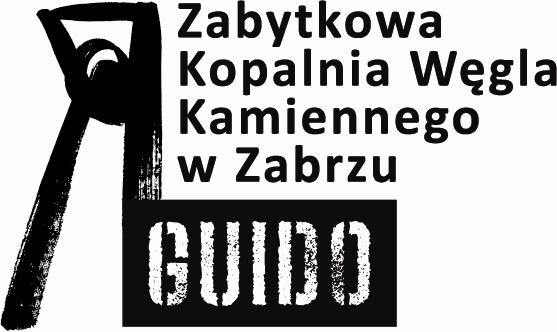 Zabytkowa Kopalnia Węgla Kamiennego „Guido”
41-800 Zabrze
ul. 3 Maja 93
tel/fax +48 32 271 40 77
tel/fax +48 32 271 48 59
email: biuro@kopalniaguido.plL.p.Nazwa jednostka miaryilość               [szt]jedn. cena netto PLNjedn. cena brutto PLNłączna cena brutto PLN1Opłata abonamentowa--------2Abonament miesięczny przy umowie na 24 miesiące--------3Modem HAUWEI E5szt.6